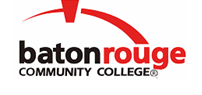 Baton Rouge Community CollegeAcademic Affairs Master SyllabusDate Approved:	12 August 2021Term and Year of Implementation:	Fall 2022Course Title:	House FramingBRCC Course Rubric:	CARP 1234Previous Course Rubric:	CARP 2120 and CARP 2210Lecture Hours per week-Lab Hours per week-Credit Hours:	1-9-4Per semester:  Lecture Hours-Lab Hours-Instructional Contact Hours:	15-135-150Louisiana Common Course Number:	     CIP Code:	46.0201Course Description:	Introduces skills required for site layout, including structures on piers and floor assembly, and framing of walls and ceilings.  This course requires an exam fee.Prerequisites:		CARP 1103, CARP 1113, CARP 1125, CARP 1134Co-requisites:		CARP 1214, CARP 1224Suggested Enrollment Cap:	20Learning Outcomes.  Upon successful completion of this course, the students will be able to:1.	Identify wall footings, different types of framing, sills, girders, and subflooring.2.	Construct wall forms and pier forms safely and properly.3.	Demonstrate the layout and construction of a floor assembly and interior and exterior walls for a woodframe building.4.	Identify the components of a steel-frame system, including tools and fasteners.5.	Perform the procedures for cutting and installing ceiling joists on a wood frame building.Assessment Measures.  Assessment of all learning outcomes will be measured using the following methods:1.	Assessment measures may include, but are not limited to, collaborative projects, in-class activities, quizzes, and exams.Information to be included on the Instructor’s Course Syllabi:Disability Statement:  Baton Rouge Community College seeks to meet the needs of its students in many ways.  See the Office of Disability Services to receive suggestions for disability statements that should be included in each syllabus.Grading: The College grading policy should be included in the course syllabus.  Any special practices should also go here.  This should include the instructor’s and/or the department’s policy for make-up work.  For example in a speech course, “Speeches not given on due date will receive no grade higher than a sixty” or “Make-up work will not be accepted after the last day of class”.Attendance Policy:  Include the overall attendance policy of the college.  Instructors may want to add additional information in individual syllabi to meet the needs of their courses.General Policies: Instructors’ policy on the use of things such as beepers and cell phones and/or hand held programmable calculators should be covered in this section.Cheating and Plagiarism:  This must be included in all syllabi and should include the penalties for incidents in a given class.  Students should have a clear idea of what constitutes cheating in a given course.Safety Concerns:  In some courses, this may be a major issue.  For example, “No student will be allowed in the lab without safety glasses”.  General statements such as, “Items that may be harmful to one’s self or others should not be brought to class”.Library/ Learning Resources:  Since the development of the total person is part of our mission, assignments in the library and/or the Learning Resources Center should be included to assist students in enhancing skills and in using resources.  Students should be encouraged to use the library for reading enjoyment as part of lifelong learning.Expanded Course Outline:1.	Footings2.	Wall forms3.	Pier forms4.	Sills and girders5.	Joists and headers6.	Bridging7.	Sub flooring8.	Wall location layout9.	Plates:  layout and cutting10.	Corners, T’s, doors, and window openings11.	Assembling and erecting wall sections12.	Wall sheathing installation13.	Cutting and installing ceiling joists